中信地区内各中学校長　　様　　　　　　　　　　　　　　　　　　　　　　　　　　　　　　　　　　　　　2022年（令和4年）4月吉日陸上競技部顧問　　様　　　　　　　　　　　　　　　　　　　　　　　　　　　　　　　　　　　　　　　　　　中信地区中学校体育連盟陸上競技担当　　　様　　　　　　　　　　　　　　　　　　　　　　　　　　　　　　　　　　　　　　　　　　会長　松尾　　　修　　公印略第61回長野県中学校総合体育大会夏季大会陸上競技中信大会要項　【大会コード: 22174004】１．主　　催　　中信地区中学校体育連盟　　　中信地区陸上競技協会２．共　　催　　中信地区市町村教育委員会　　中信地区各郡市町村教育委員会連絡協議会３．主　　管　　中信地区中学校体育連盟陸上競技部　　　中信地区陸上競技協会４．後　　援　　長野県教育委員会　　　中信地区各郡市陸上競技協会５．期　　日　　令和４年6月４日（土）　開始式8時10分（放送による）　競技開始9時00分（予定）            ※選手受付は、7時00分から競技場正面入り口前で行う。（予定）６．会　　場　　松本平広域公園陸上競技場（長野県松本市今井3443)　【会場コード：171020】７．競技種目（１）男子（18種目）　（※低学年リレー、1年走幅跳は長野県独自種目）（２）女子（15種目）　（※低学年リレー、棒高跳、1年走幅跳は長野県独自種目）〔備考〕（１）ハードルは次の規格で行う。　　　男子110ｍＨ…高さ0.914ｍ　個数10台　（インターバル13.72ｍ－9.14ｍ－14.02ｍ）　　　女子100ｍＨ…高さ0.762ｍ　個数10台　（インターバル13.0ｍ－8.0ｍ－15.0ｍ）（２）砲丸投の砲丸は、共通男子が5.000kg、共通男子四種競技が4.000㎏、女子が2.721㎏を使用する。（３）リレー種目においては、いずれか一方のリレーのみの出場とする。８．参加資格　　　　①全国中体連に加盟する中信地区中学校の生徒で学校長が参加を認めた者②日本陸上競技連盟（長野陸上競技協会）の登録競技者９．参加制限　　＜熟読の上、徹底のこと＞10．競技規則　　本大会は2022年度日本陸上競技連盟競技規則および本競技会申し合わせ事項により実施する。また、日本陸上競技連盟の陸上競技活動再開についてのガイダンス（最新版）に基づいて実施する。11．競技細則（１）靴底の厚さについては、ソールの最大の厚さが次の厚さを越えないこと。【ＴＲ5】（トラック種目　800ｍ未満：20mm、800ｍ以上：25mm　）なお、フィールド競技シューズ規則（TR5）は今年度より適用されます。特に砲丸投では靴底の厚さが20mmを越えてしまうシューズでの出場ができません。スローイングシューズ以外で出場する場合は十分気を付けてください。（２）競技場は全天候走路であるので、スパイクピンは9㎜以下、走高跳は12㎜以下（いずれもオールウェザー専用のピン）を使用する。（３）参加者の人数や感染症の状況等により、トラック種目については、タイムレース決勝とする場合がある。また、フィールド種目については、試技の回数を減らして実施する場合がある。（４）800mはオープンスタートに、3000mはグループスタートにする場合がある。（５）選手の招集については、トラック種目はプログラム記載の競技開始時刻の20分前に会場に入場し、10分前に出場者の点呼を完了する。棒高跳は競技開始時刻の70分前に会場に入場し、60分前にピットにて点呼を完了する。棒高跳以外のフィールド種目についてはエントリー数の状況を見て、入場時刻と招集完了時刻を決める。後日、P4記載のホームページにアップされる競技注意事項等で確認のこと。本人が必ず点呼を受け、アスリートビブス（ナンバーカード）とスパイクピンの確認を受けること。点呼を受けない者は欠場と見なし出場を認めない。（リレーと個人種目が重なる場合には点呼時に競技者係に申し出ること。）（６）トラック競技において各レースで不正スタートした競技者はすべて失格とする。（混成競技についてはレースの2回目以降に不正スタートを行った競技者が失格となる）（７）競技規則第162条5「スタートにおける警告」に関するルールは適用せず、注意にとどめる。（８）走高跳のバーの上げ方は次による。ただし、天候等の条件により変更する場合がある。男子……練習１ｍ30　　１ｍ30・35・40・45・50・55・60・65・70・73…以降3ｃｍずつ練習１ｍ50女子……練習１ｍ15　　１ｍ15・20・25・30・35・40・45・48…以降3ｃｍずつ練習１ｍ35（11）四種競技の走高跳のバーの上げ方は次による。ただし、天候等の条件により変更する場合がある。男子……練習１ｍ25　　１ｍ25・30・35・40・45・50・55・60・63…以降3ｃｍずつ練習１ｍ40女子……練習１ｍ10　　１ｍ10・15・20・25・30・35・38…以降3ｃｍずつ練習１ｍ25（12）棒高跳のバーの上げ方は次による。ただし、天候等の条件により変更する場合がある。男子……練習2ｍ00　　2ｍ00・20・40・50・・・・・・・・以降10ｃｍずつ練習2ｍ50女子……練習1ｍ80　　1ｍ80・2ｍ00・20・30・・・・・・以降10ｃｍずつ練習2ｍ30（13）走幅跳・砲丸投は、計測ラインを設けることもある。（14）アスリートビブス(ナンバーカード)は4カ所を正確に止め、胸と背に固定する。折らない。ただし、走高跳、棒高跳、走幅跳の競技者は背または胸のどちらか一方のみにつけるだけでも良い。12．表　　彰　　　各種目決勝の8位までに賞状を贈る。13．申込方法  ＜熟読の上、徹底のこと＞（１）長野陸協ホームページの「競技日程」から、「第61回長野県中学校総合体育大会夏季大会陸上競技中信大会」のエントリーファイルをダウンロードする。（２）エントリーファイルの注意事項を確認の上、必要なデータを入力する。①アスリートビブス（ナンバーカード）は、年度当初に登録したナンバーを使用する。②エントリー時の選手の記録については、原則として公認のベスト記録を入力する。また、共通リレーについては、昨年度の新人大会以降の公認のベスト記録を入力する。ただし、昨年度を含め、参加できた競技会が少ないため、公認のベスト記録がない場合には、参考記録として練習時に測定した記録を入力すること。※記録は必ず入力する。ただし、目標記録は入力しない。※期日までにエントリーされない場合は、不参加とみなします。（３）エントリーファイルを長野陸協ホームページのエントリーセンターから送付する。申込期限　令和４年5月15日（日）　　17:00（必着）（４）大会当日持参し、受付にて提出するもの①申込一覧表を印刷し、職印を押印した用紙②リレーオーダー用紙（男女共通リレー・低学年リレーを必要に応じて）③新型コロナウイルス感染症拡大防止対策に関わる報告書・AD 申請書※欠場届及びプログラム訂正用紙は必要があれば提出する。※参加料（一人500円×エントリー人数分）は、6月3日（金）までに学校ごとに中信中体連の指定の口座に入金となります。（各学校へ中体連事務局より連絡があります）○当日の提出物については今後P4記載のホームページにて改めて連絡します。14．その他（１）各種目決勝での上位8名（リレーチームは8チーム）は県大会の出場権を得る。同記録や同順位により8位となる競技者が多数となった場合は、該当する全ての競技者に県大会への出場権を与える。（２）全日中大会へは、県大会、通信陸上大会及び混成競技大会において参加標準記録に到達した選手のみが出場できる。（３）県大会への申込は、P4記載のホームページに掲載される要項にそって行うこと。（４）北信越大会は、長野県長野市（8/2・3）、全日中大会は福島県福島市　福島・とうほう・みんなのスタジアム（8/18～21）で開催される。（５）ウォーミングアップは、ウォーミングアップ場で行い、原則個人で、且つ選手同士の距離を保って行う。詳しい場所や方法については、今後P4記載のホームページにアップされる競技注意事項を確認のこと。（６）各校選手の待機エリアについては、大会本部で地区ごとに区分したメインスタンド及び芝生席を利用できるものとする。ただし、ソーシャルディスタンスを保つなど、感染症対策を心掛ける。また、利用した場所を各学校の責任において必ず清掃し、ごみは必ず持ち帰る。（７）更衣室は競技場のものを使用してよいが、更衣のみとし、選手同士の距離を保って行う。（８）リレーの際に使用するダッシュライン用テープ（50mm×400mm以内のものを１カ所のみ）は、各校で用意する。また、リレー終了後、使用したテープは前走者が剥がして持ち帰るなど必ず各校で片付ける。（９）リレーのユニフォームは、各校統一のものを用意する。1年生のメンバーなど、どうしてもユニフォームが統一できない場合には、事前に総務（鉢盛中学校　荒井）に連絡する。（10）車は必ず競技場駐車場を利用すること。（路上駐車及び周辺店舗の駐車場への駐車は厳禁）参加校は、各校にて周知徹底させること。（11）選手は自分が出場する競技の開始時刻に合わせて来場し、競技終了後は速やかに解散することとし、学校ごとの朝の集合や大会後の集合はしないことを原則とする。（12）選手の保護者などによる観戦（声を出しての応援はできない）は、今大会では一定の人数制限を設けて可とします。観戦については、選手の出場時間に合わせて行うようにする。制限についての詳しい内容は、今後P4記載のホームページにアップされる競技注意事項を確認のこと。（13）その他必要事項については係員の指示による。（14）各学校とも1名以上の競技役員を出すこと。なお、エントリーファイルの競技役員の欄に、公認審判員（日本陸連審判員資格をお持ちの方）は希望部署を選択し、公認審判資格を持っていない方は「協力役員」を選択してエントリーすること。（15）競技結果等について、個人名や写真等をホームページ、各種競技結果記録集等、および報道等に公表して欲しくない競技者がいる場合は、学校代表者がとりまとめ、地区専門委員長に申し出る。詳しい内容は、今後、以下のホームページにアップされる競技注意事項などを確認するようにしてください。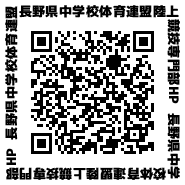 【問い合わせ連絡先】個人種目1年100ｍ　1500ｍ　　　　　走幅跳（※県大会までの種目です）個人種目2年100ｍ個人種目3年100ｍ個人種目2・3年共通1500ｍ　走幅跳個人種目1・2・3年共通200ｍ　400ｍ　800ｍ　3000ｍ　110ｍＨ　走高跳　棒高跳　砲丸投（5.000㎏）四種競技（①110ｍＨ　②砲丸投（4.000㎏）　③走高跳　④400ｍ）低学年（1・2年のみ）4×100ｍリレー（2年は2名以内と1年生で構成する。オーダー（走る順番）は自由。登録は各学年の人数は問わない）　　※県大会までの種目です。1・2・3年共通4×100ｍリレー（低学年4×100ｍリレーのエントリー、出場と兼ねてはいけない）個人種目1年100ｍ　　　　　走幅跳（※県大会までの種目です）個人種目2年100ｍ個人種目3年100ｍ個人種目2・3年共通走幅跳個人種目1・2・3年共通200ｍ　800ｍ　1500ｍ　100ｍＨ　走高跳　砲丸投（2.721㎏）棒高跳（※県大会までの種目です）　四種競技（①100ｍＨ　②走高跳　③砲丸投（2.721㎏）　④200ｍ）低学年（1・2年のみ）4×100ｍリレー（2年生2名以内と1年生で構成する。オーダー（走る順番）は自由。登録は各学年の人数は問わない）　※県大会までの種目です。1・2・3年共通4×100ｍリレー（低学年4×100ｍリレーのエントリー、出場と兼ねてはいけない）（１）参加は一人1種目（リレーは除く）とする。（２）個人種目の出場総数は、男子・女子の合計で35名以内とする。（リレーのみの競技者は総数に数えない）（３）男女各同一種目で2名まで出場できる。ただし、1・2・3年共通種目は3名まで出場できる。（北信越大会は、同一校1種目最大2名までの参加となる。）     　 男子共通種目は、200ｍ、400ｍ、800ｍ、3000ｍ、110ｍＨ、走高跳、棒高跳、砲丸投、四種競技。　　　　女子共通種目は、200ｍ、800ｍ、1500ｍ、100ｍＨ、走高跳、砲丸投、棒高跳、四種競技。（４）リレーは各種目1校1チームとする。（５）申込後の選手の交替、種目変更は原則として認めない。ただし、故障者に限り診断書を用意して、5月27日（金）午後5時までに、中信専門委員長　荒井　洋光（鉢盛中学校）へ電話連絡する。